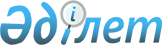 О внесении изменений и дополнения в решение маслихата от 13 августа 2020 года № 397 "Об утверждении Правил оказания социальной помощи, установления размеров и определения перечня отдельных категорий нуждающихся граждан"
					
			Утративший силу
			
			
		
					Решение маслихата Мендыкаринского района Костанайской области от 10 апреля 2023 года № 24. Зарегистрировано Департаментом юстиции Костанайской области 21 апреля 2023 года № 9976. Утратило силу решением маслихата Мендыкаринского района Костанайской области от 28 декабря 2023 года № 89
      Сноска. Утратило силу решением маслихата Мендыкаринского района Костанайской области от 28.12.2023 № 89 (вводится в действие по истечении десяти календарных дней после дня его первого официального опубликования).
      Мендыкаринский районный маслихат РЕШИЛ:
      1. Внести в решение маслихата от 13 августа 2020 года № 397 "Об утверждении Правил оказания социальной помощи, установления размеров и определения перечня отдельных категорий нуждающихся граждан" (зарегистрированное в Реестре государственной регистрации нормативных правовых актов под № 9380) следующие изменения и дополнения:
      в Правилах оказания социальной помощи, установления размеров и определения перечня отдельных категорий нуждающихся граждан, утвержденных указанным решением:
      пункт 2 дополнить подпунктом 4-1) следующего содержания:
      "4-1) праздничные даты - профессиональные и иные праздники в Республике Казахстан;";
      пункт 3 изложить в новой редакции:
      "3. Для целей настоящих Правил под социальной помощью понимается помощь, предоставляемая местным исполнительным органом в денежной форме отдельным категориям нуждающихся граждан (далее - получатели) в случае наступления трудной жизненной ситуации, а также к праздничной дате и праздничному дню.";
      пункт 5 изложить в новой редакции:
      "5. Праздничной датой является День вывода ограниченного контингента советских войск из Демократической Республики Афганистан - 15 февраля, праздничным днем является День Победы - 9 мая.";
      пункт 7 изложить в новой редакции:
      "7. Единовременная социальная помощь оказывается следующим категориям граждан, оказавшимся в трудной жизненной ситуации, а также отдельным категориям граждан к праздничной дате и праздничному дню:
      1) лицам с инвалидностью всех категорий, на оперативное лечение, без учета доходов, в размере не более 50 месячных расчетных показателей;
      2) лицам с инвалидностью всех категорий, для возмещения расходов, связанных с их проездом в санатории и реабилитационные центры и обратно, без учета доходов, в размере не более 3 месячных расчетных показателей;
      3) одному из родителей или иным законным представителям, сопровождающим ребенка с инвалидностью, имеющего рекомендацию в индивидуальной программе абилитации и реабилитации, на санаторно-курортное лечение, без учета доходов, в размере семидесяти процентов от гарантированной суммы, предоставляемой в качестве возмещения стоимости санаторно-курортного лечения;
      4) гражданину (семье), пострадавшему вследствие стихийного бедствия или пожара, без учета доходов, в размере 50 месячных расчетных показателей;
      5) лицам из семей, имеющих среднедушевой доход ниже величины прожиточного минимума за квартал, предшествующий кварталу обращения, на бытовые нужды, в размере не более 7 месячных расчетных показателей;
      6) лицам из семей, имеющих среднедушевой доход ниже величины прожиточного минимума за квартал, предшествующий кварталу обращения, на погребение умерших родственников, супругов, зарегистрированных на день смерти в качестве безработных в центре занятости населения, а также лицам из малообеспеченных семей на погребение несовершеннолетних детей, в размере 15 месячных расчетных показателей;
      7) ветеранам Великой Отечественной войны, ко Дню Победы, без учета доходов, в размере 1000000 (один миллион) тенге;
      8) лицам, приравненным по льготам к ветеранам Великой Отечественной войны, ко Дню Победы, без учета доходов:
      военнослужащим, а также лицам начальствующего и рядового состава органов внутренних дел и государственной безопасности бывшего Союза Советских Социалистических Республик (далее - Союза ССР), проходившим в период Великой Отечественной войны службу в городах, участие в обороне которых засчитывалось до 1 января 1998 года в выслугу лет для назначения пенсии на льготных условиях, установленных для военнослужащих частей действующей армии, в размере 100000 (сто тысяч) тенге;
      лицам вольнонаемного состава Советской Армии, Военно-Морского Флота, войск и органов внутренних дел и государственной безопасности бывшего Союза ССР, занимавшим штатные должности в воинских частях, штабах, учреждениях, входивших в состав действующей армии в период Великой Отечественной войны, либо находившимся в соответствующие периоды в городах, участие в обороне которых засчитывалось до 1 января 1998 года в выслугу лет для назначения пенсии на льготных условиях, установленных для военнослужащих частей действующей армии, в размере 100000 (сто тысяч) тенге;
      лицам, которые в период Великой Отечественной войны находились в составе частей, штабов и учреждений, входивших в состав действующей армии и флота в качестве сыновей (воспитанников) полков и юнг, в размере 100000 (сто тысяч) тенге;
      лицам, принимавшим участие в боевых действиях против фашистской Германии и ее союзников в годы Второй мировой войны на территории зарубежных стран в составе партизанских отрядов, подпольных групп и других антифашистских формирований, в размере 100000 (сто тысяч) тенге;
      работникам специальных формирований Народного комиссариата путей сообщения, Народного комиссариата связи, плавающего состава промысловых и транспортных судов и летно-подъемного состава авиации, Народного комиссариата рыбной промышленности бывшего Союза ССР, морского и речного флота, летно-подъемного состава Главсевморпути, которые в период Великой Отечественной войны были переведены на положение военнослужащих и выполнявших задачи в интересах действующей армии и флота в пределах тыловых границ действующих фронтов, оперативных зон флотов, а также членам экипажей судов транспортного флота, интернированных в начале Великой Отечественной войны в портах других государств, в размере 100000 (сто тысяч) тенге;
      гражданам, работавшим в период блокады в городе Ленинграде на предприятиях, в учреждениях и организациях города и награжденные медалью "За оборону Ленинграда" и знаком "Житель блокадного Ленинграда", в размере 60000 (шестьдесят тысяч) тенге;
      несовершеннолетним узникам концлагерей, гетто и других мест принудительного содержания, созданных фашистами и их союзниками в период Второй мировой войны, в размере 100000 (сто тысяч) тенге;
      9) лицам, приравненным по льготам к лицам с инвалидностью вследствие ранения, контузии, увечья или заболевания, полученных в период Великой Отечественной войны, ко Дню Победы, без учета доходов:
      военнослужащим, которым инвалидность установлена вследствие ранения, контузии, увечья, полученных при защите бывшего Союза ССР, или вследствие заболевания, связанного с пребыванием на фронте, в размере 100000 (сто тысяч) тенге;
      лицам начальствующего и рядового состава органов государственной безопасности бывшего Союза ССР и органов внутренних дел, которым инвалидность установлена вследствии ранения, контузии, увечья, полученных при исполнении служебных обязанностей, либо вследствие заболевания, связанного с пребыванием на фронте, в размере 100000 (сто тысяч) тенге;
      лицам из числа бойцов и командного состава истребительных батальонов, взводов и отрядов защиты народа, действовавших в период с 1 января 1944 года по 31 декабря 1951 года на территории Украинской ССР, Белорусской ССР, Литовской ССР, Латвийской ССР, Эстонской ССР, которым инвалидность установлена вследствие ранения, контузии или увечья, полученных при исполнении служебных обязанностей в этих батальонах, взводах, отрядах, в размере 60000 (шестьдесят тысяч) тенге;
      10) другим лицам, на которых распространяется действие Закона:
      родителям и не вступившим в повторный брак вдовам воинов, погибших (умерших, пропавших без вести) в Великой Отечественной войне, супруге (супругу), не вступившей (не вступившему) в повторный брак, в размере 30000 (тридцать тысяч) тенге;
      супруга (супруг) умершего лица с инвалидностью вследствие ранения, контузии, увечья или заболевания, полученных в период Великой Отечественной войны, или лица, приравненного по льготам к лицам с инвалидностью вследствие ранения, контузии, увечья или заболевания, полученных в период Великой Отечественной войны, а также супруга (супруг) умершего участника Великой Отечественной войны, партизана, подпольщика, гражданина, награжденного медалью "За оборону Ленинграда" или знаком "Жителю блокадного Ленинграда", признававшихся лицами с инвалидностью в результате общего заболевания, трудового увечья и других причин (за исключением противоправных), которые не вступали в повторный брак, в размере 30000 (тридцать тысяч) тенге;
      11) лицам, награжденным орденами и медалями бывшего Союза ССР за самоотверженный труд и безупречную воинскую службу в тылу в годы Великой Отечественной войны, а также лицам, проработавшим (прослужившим) не менее шести месяцев с 22 июня 1941 года по 9 мая 1945 года и не награжденным орденами и медалями бывшего Союза ССР за самоотверженный труд и безупречную воинскую службу в тылу в годы Великой Отечественной войны, в размере 30000 (тридцать тысяч) тенге;
      12) ко Дню вывода ограниченного контингента советских войск из Демократической Республики Афганистан, без учета доходов:
      военнообязанным, призывавшимся на учебные сборы и направлявшимся в Афганистан в период ведения боевых действий, в размере 50000 (пятьдесят тысяч) тенге;
      военнослужащим автомобильных батальонов, направлявшимся в Афганистан для доставки грузов в эту страну в период ведения боевых действий, в размере 50000 (пятьдесят тысяч) тенге;
      военнослужащим летного состава, совершавшим вылеты на боевые задания в Афганистан с территории бывшего Союза ССР, в размере 50000 (пятьдесят тысяч) тенге;
      рабочим и служащим, обслуживавшим советский воинский контингент в Афганистане, получившие ранения, контузии или увечья либо награжденным орденами и медалями бывшего Союза ССР за участие в обеспечении боевых действий, в размере 50000 (пятьдесят тысяч) тенге;
      военнослужащим, которым инвалидность установлена вследствие ранения, контузии, увечья, полученных при защите бывшего Союза ССР, исполнении иных обязанностей воинской службы или вследствие заболевания при прохождении воинской службы в Афганистане, где велись боевые действия, в размере 50000 (пятьдесят тысяч) тенге;
      семьям военнослужащих, погибших (пропавших без вести) или умерших вследствие ранения, контузии, увечья, заболевания, полученных в период боевых действий в Афганистане, в размере 50000 (пятьдесят тысяч) тенге.
      Другим ветеранам и лицам, указанным в статьях 5, 6, 7, 8 Закона, ко Дню Победы, без учета доходов, в размере 5 месячных расчетных показателей.";
      пункт 12 изложить в новой редакции:
      "12. Социальная помощь к праздничной дате и праздничному дню оказывается по списку, утверждаемому местным исполнительным органом по представлению уполномоченной организации либо иных организаций без истребования заявлений от получателей.";
      пункт 14 изложить в новой редакции:
      "14. Для получения социальной помощи при наступлении трудной жизненной ситуации заявитель от себя или от имени семьи в уполномоченный орган или акиму села, сельского округа представляет заявление с приложением следующих документов:
      1) документ, удостоверяющий личность (требуется для идентификации личности);
      2) сведения о доходах лица (членов семьи), указанных в абзаце втором подпункта 5) пункта 6, подпунктах 4), 5) пункта 7 настоящих Правил;
      3) акт и/или документ, подтверждающий наступление трудной жизненной ситуации.
      Для получения социальной помощи, которая назначается независимо от доходов лица (членов семьи), сведения о доходах лица (членов семьи) не предоставляются.".
      2. Настоящее решение вводится в действие по истечении десяти календарных дней после дня его первого официального опубликования и распространяется на отношения, возникшие с 15 февраля 2023 год.
					© 2012. РГП на ПХВ «Институт законодательства и правовой информации Республики Казахстан» Министерства юстиции Республики Казахстан
				
      Председатель районного маслихата 

К. Рахметкалиев
